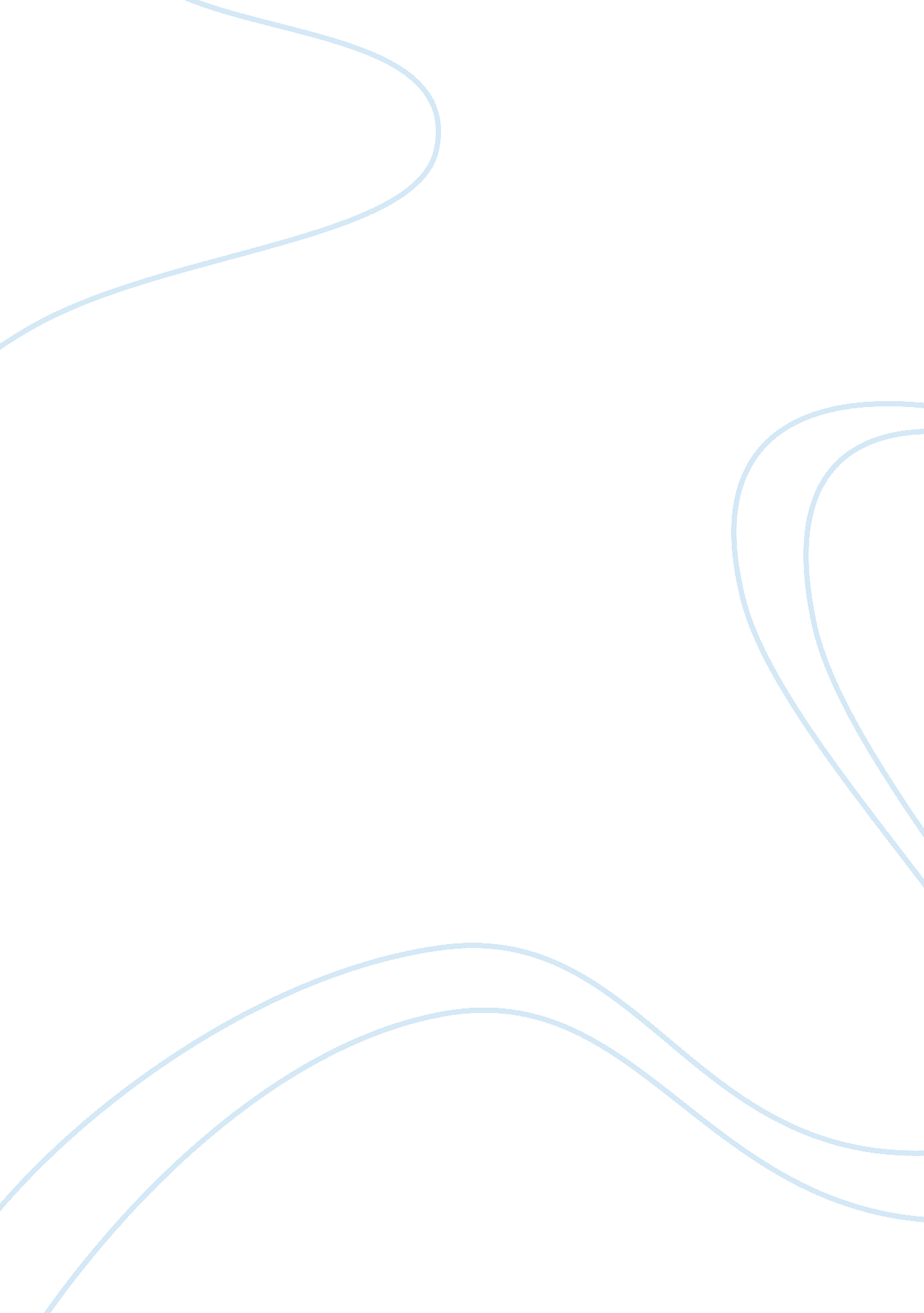 English vs hungarian essayLinguistics, Language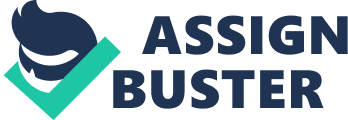 BTANL11004BA / BTAN18006BA English vs. Hungarian: Patterns and Contrasts: 1. INTRODUCTION http://hungram. unideb. hu/Tibor_Laczko/English_vs_Hungarian/ user: evsh2009 pwd: 2009evsh pdf files so far (also on my homepage): EvsH_foreign_students_exam_material_11. pdf; EvsH_parttime_students_exam_material_11. pdf; EvsH_rec_readings_11. pdf; EvsH_syllabus_11. pdf; //1_handout_11. pdf// syllabus: particulars, course description, schedule: tentative, topics, consultation week about the course ? loose descriptive framework, some intro to linguistics – some notions and categories for basic generalizations (later: practical, descriptive, theoretical) ? a new course – awareness of the similarities and differences between the target language and the mother tongue (learner, student, teacher) – reduced material ? my perspective – goal: important, relevant, practically oriented, student-friendly ? EXAM EXCLUSIVELY BASED ON THE LECTURES (no textbook yet) – attendance – lecture notes ? ask questions! handouts by themselves: NOT SUFFICIENT! ? recommended readings: much more material, clarification, (further) background information – O’Grady et al. (1993): framework, English phenomena – Rounds (2001): a good comprehensive practical Hungarian grammar – page numbers: homepage ? 10 copies on reserve (+ Quirk et al. (1979) A University Grammar of English) on (the comparison of) languages ? language is an articulated system of arbitrary signs – a complex system of subsystems ? phonetics/phonology > morphology > syntax – semantics ? ule-governed (child, linguist, student) data > hypothesized rule > further data > modified hypothesized rule > further data > rule 1. went > *goed > went 2. *Is I can do it? 3. nonsense words: wug > wugs ? all human languages have grammars with categories, principles and rules – (dis)similarities English vs. Hungarian ? GENETICALLY unrelated Romance Slavic Germanic French, Spanish, Rumanian, … Russian, Czech, Polish, … English, German, Dutch, … Indo-European Samoyedic Uralic Finno-Ugric Nenets, Enets, … Finnic Ugric Finnish, Estonian, … Hungarian, Vogul, Ostyak ? TYPOLOGICALLY: similarities and differences 